臺南市國民教育輔導團健康與體育學習領域研習紀錄健康與體育領域召集人回流增能研習(國小)《簽到表》(必要，請勿刪)《成果照片》一、基本資料一、基本資料一、基本資料一、基本資料學校名稱德南國小輔導團領隊陳彥宏校長服務日期105.1.18執行秘書林士郁服務時間13:00~18:00輔導團聯絡人林士郁記錄人林士郁參加人數如簽到單附件一、開場：(一).陳彥宏校長致詞(二).說明104年十二年國教總綱 及 相關教育政策。二、講師介紹：(一).氣球創意教學：講師：黃俊榮主任，助教：張裕澤老師，均為本團
兼任輔導員。(二).田徑教學：講師：李健璋主任，助教：林士郁老師，均為本團兼任輔
導員。內容活動名稱：氣球創意教學、田徑教學：1、教學目標－認知：知道各種運動的方式，如Ｓ型跑走、側併、跳躍、跨步。    情意：能遵守上課秩序，維護安全。    技能：完成疊杯及各種正確的運動方式。2、所需器材：氣球、角錐、哨子3、場地佈置：4、解決困境：    1.增強學生體適能之基本運動能力(跳躍、敏捷、伸展、心肺能力)    2.增加體育課程趣味性，培養積極的學習態度    3.解決老師上體育課之專業能力(非體育專長教師)    4.培養學生的品德力--團結合作、讚美鼓勵、守法守秩序。5、教學內容：   (1).引起動機:     老師提問—人和動物的運動方式有什麼不同     學生回答—甲生:人會向前跑和向後跑、倒退跑、               乙生:動物會跳、爬、游、飛、跑、拍……　(2).全班集合後分成二大組(可採異質隨機分組、男女分組皆可)一、開場：(一).陳彥宏校長致詞(二).說明104年十二年國教總綱 及 相關教育政策。二、講師介紹：(一).氣球創意教學：講師：黃俊榮主任，助教：張裕澤老師，均為本團
兼任輔導員。(二).田徑教學：講師：李健璋主任，助教：林士郁老師，均為本團兼任輔
導員。內容活動名稱：氣球創意教學、田徑教學：1、教學目標－認知：知道各種運動的方式，如Ｓ型跑走、側併、跳躍、跨步。    情意：能遵守上課秩序，維護安全。    技能：完成疊杯及各種正確的運動方式。2、所需器材：氣球、角錐、哨子3、場地佈置：4、解決困境：    1.增強學生體適能之基本運動能力(跳躍、敏捷、伸展、心肺能力)    2.增加體育課程趣味性，培養積極的學習態度    3.解決老師上體育課之專業能力(非體育專長教師)    4.培養學生的品德力--團結合作、讚美鼓勵、守法守秩序。5、教學內容：   (1).引起動機:     老師提問—人和動物的運動方式有什麼不同     學生回答—甲生:人會向前跑和向後跑、倒退跑、               乙生:動物會跳、爬、游、飛、跑、拍……　(2).全班集合後分成二大組(可採異質隨機分組、男女分組皆可)一、開場：(一).陳彥宏校長致詞(二).說明104年十二年國教總綱 及 相關教育政策。二、講師介紹：(一).氣球創意教學：講師：黃俊榮主任，助教：張裕澤老師，均為本團
兼任輔導員。(二).田徑教學：講師：李健璋主任，助教：林士郁老師，均為本團兼任輔
導員。內容活動名稱：氣球創意教學、田徑教學：1、教學目標－認知：知道各種運動的方式，如Ｓ型跑走、側併、跳躍、跨步。    情意：能遵守上課秩序，維護安全。    技能：完成疊杯及各種正確的運動方式。2、所需器材：氣球、角錐、哨子3、場地佈置：4、解決困境：    1.增強學生體適能之基本運動能力(跳躍、敏捷、伸展、心肺能力)    2.增加體育課程趣味性，培養積極的學習態度    3.解決老師上體育課之專業能力(非體育專長教師)    4.培養學生的品德力--團結合作、讚美鼓勵、守法守秩序。5、教學內容：   (1).引起動機:     老師提問—人和動物的運動方式有什麼不同     學生回答—甲生:人會向前跑和向後跑、倒退跑、               乙生:動物會跳、爬、游、飛、跑、拍……　(2).全班集合後分成二大組(可採異質隨機分組、男女分組皆可)一、開場：(一).陳彥宏校長致詞(二).說明104年十二年國教總綱 及 相關教育政策。二、講師介紹：(一).氣球創意教學：講師：黃俊榮主任，助教：張裕澤老師，均為本團
兼任輔導員。(二).田徑教學：講師：李健璋主任，助教：林士郁老師，均為本團兼任輔
導員。內容活動名稱：氣球創意教學、田徑教學：1、教學目標－認知：知道各種運動的方式，如Ｓ型跑走、側併、跳躍、跨步。    情意：能遵守上課秩序，維護安全。    技能：完成疊杯及各種正確的運動方式。2、所需器材：氣球、角錐、哨子3、場地佈置：4、解決困境：    1.增強學生體適能之基本運動能力(跳躍、敏捷、伸展、心肺能力)    2.增加體育課程趣味性，培養積極的學習態度    3.解決老師上體育課之專業能力(非體育專長教師)    4.培養學生的品德力--團結合作、讚美鼓勵、守法守秩序。5、教學內容：   (1).引起動機:     老師提問—人和動物的運動方式有什麼不同     學生回答—甲生:人會向前跑和向後跑、倒退跑、               乙生:動物會跳、爬、游、飛、跑、拍……　(2).全班集合後分成二大組(可採異質隨機分組、男女分組皆可)簽到表簽退表

已報名之學員名單: 

已報名之學員名單: 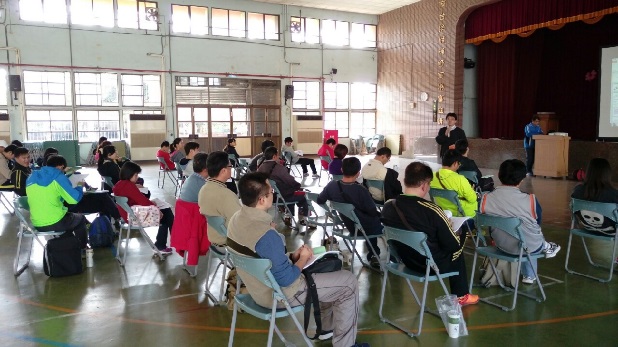 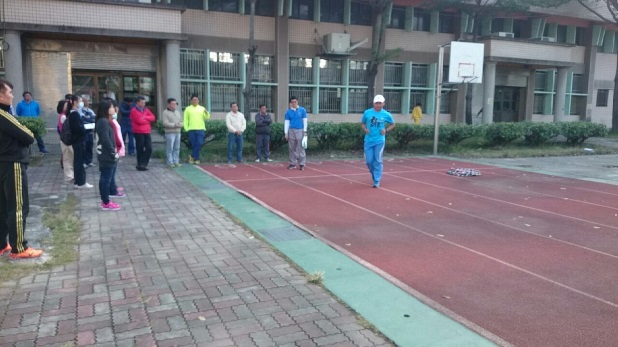 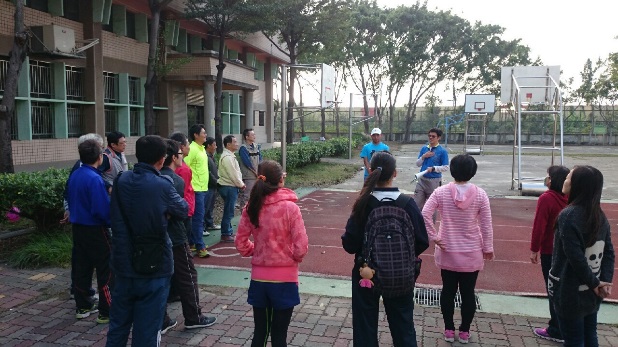 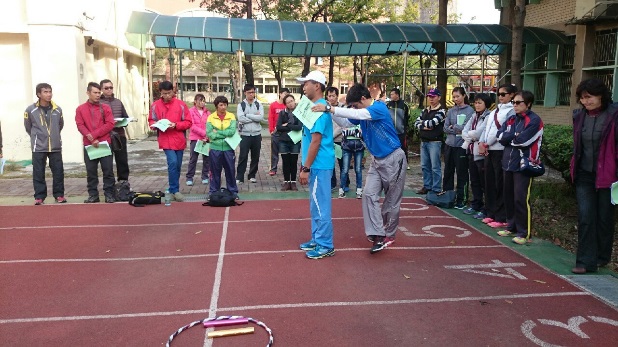 